«УТВЕРЖДАЮ»Заведующий отделом права Института философии и праваУральского отделения РАНМ.Ф. Казанцев 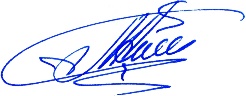 31 декабря 2019 годаПЛАНработы (на заседаниях) отдела права Института философии и праваУральского отделения Российской академии наукна 2020 год (с изменениями от 21 сентября 2020 года)Дата, время,день неделиМероприятия (повестка дня).Ответственные лицаДействия, связанные с мероприятиемПримечания12341. В дни заседаний Ученого совета Института через 10 минут после них проводятся оперативные заседания отдела по вопросам повестки дня Ученого совета и, при необходимости, по другим вопросам. 2. При необходимости заседания отдела проводятся и в другое время помимо указанного в плане. 3. На заседаниях отдела с научными сообщениями могут участвовать работники других подразделений Института.1. В дни заседаний Ученого совета Института через 10 минут после них проводятся оперативные заседания отдела по вопросам повестки дня Ученого совета и, при необходимости, по другим вопросам. 2. При необходимости заседания отдела проводятся и в другое время помимо указанного в плане. 3. На заседаниях отдела с научными сообщениями могут участвовать работники других подразделений Института.1. В дни заседаний Ученого совета Института через 10 минут после них проводятся оперативные заседания отдела по вопросам повестки дня Ученого совета и, при необходимости, по другим вопросам. 2. При необходимости заседания отдела проводятся и в другое время помимо указанного в плане. 3. На заседаниях отдела с научными сообщениями могут участвовать работники других подразделений Института.1. В дни заседаний Ученого совета Института через 10 минут после них проводятся оперативные заседания отдела по вопросам повестки дня Ученого совета и, при необходимости, по другим вопросам. 2. При необходимости заседания отдела проводятся и в другое время помимо указанного в плане. 3. На заседаниях отдела с научными сообщениями могут участвовать работники других подразделений Института.15 января,15:00, средаРезерв.20 января,15:00, понедельникРезерв.22 января,15:00, средаРезерв.27 января,15:00, понедельникНаучное сообщение В.Ю. Васечко на тему «Проблема взаимосвязи права и нравственности в философско-этической системе Владимира Соловьева».В.Ю. Васечко готовит тезисы (иные материалы) и до 24 января направляет их сотрудникам отдела (в этом и подобных случаях материалы рассылаются в возможно короткий срок).Автор сам определяет необходимость подготовки помимо тезисов иных материалов (относится ко всем авторам).29 января,15:00, средаНаучное сообщение Л.П. Вдовиной на тему «Исламский конституционализм как фактор развития мусульманского государства в XXI веке».Л.П. Вдовина готовит тезисы (иные материалы) и до 27 января направляет их сотрудникам отдела3 февраля,15:00, понедельникРассмотрение проектов индивидуальных планов сотрудников на 2020–2021 годы. М.Ф. Казанцев, сотрудники.Все сотрудники готовят и не позднее 1 февраля направляют проекты планов заведующему отделом.Дата заседания может быть уточнена в зависимости от времени утверждения новых нормативов минимальных объемов плановых работ. 17 февраля,15:00, понедельникНаучное сообщение В.Г. Истомина на тему «Правовая природа антиконкурентных соглашений и согласованных действий».В.Г. Истомин готовит тезисы (иные материалы) и до 14 февраля направляет их сотрудникам отдела.19 февраля,15:00, средаРезерв.24 февраля,15:00, понедельникО показателях сотрудников отдела права в Российском индексе научного цитирования (РИНЦ) на сайте «Научная электронная библиотека» (ELIBRARY.ru).М.Ф. Казанцев, К.В. Корсаков, Я.Ю. Старцев.М.Ф. Казанцев, К.В. Корсаков, Я.Ю. Старцев готовят материалы по вопросу и до 21 февраля направляют их сотрудникам отдела.26 февраля,15:00, Среда Резерв16 марта,15:00, понедельникО коллективных проектах отдела права (в том числе по грантам).М.Ф. Казанцев, сотрудники.Все сотрудники готовят и до 13 марта направляют предложения по вопросу (П.И. Костогрызов кроме того – обзорную информацию о грантах) сотрудникам отдела. Желательно, чтобы сотрудники готовили коллективные предложения.Перенесено ↓18 марта,15:00, средаСообщение Л.П. Вдовиной о ходе подготовки диссертации с изложением основных научных результатов, полученных к моменту заседания отдела.Л.П. Вдовина фиксирует письменно данные о ходе подготовки диссертации с изложением основных научных результатов, полученных к моменту заседания отдела и до 15 марта направляют их заведующему отделом и своему научному руководителю.23 марта,15:00, понедельникНаучное сообщение П.И. Костогрызова на тему «Верховная власть: «забытое» понятие теории государства и права?». П.И. Костогрызов готовит тезисы (иные материалы) и до 20 марта направляет их сотрудникам отдела.25 марта,15:00, средаОб опубликовании произведений сотрудников отдела права в рецензируемых российских и зарубежных научных изданиях, индексируемых в базах данных «Сеть науки» (Web of Science) или «Скопус» (Scopus). М.Ф. Казанцев, К.В. Корсаков, Я.Ю. Старцев.М.Ф. Казанцев, К.В. Корсаков, Я.Ю. Старцев готовят материалы по вопросу и до 23 марта направляют их сотрудникам отдела.20 апреля,15:00, понедельникРезерв.22 апреля,15:00, средаНаучное сообщение В.О. Лобовикова «Проблема существования логических взаимосвязей фактов и ценностей».В.О. Лобовиков готовит тезисы (иные материалы) и до 20 апреля направляет их сотрудникам отдела.Перенесено ↓27 апреля,15:00, понедельникРезерв.18 мая,15:00, понедельникРезерв.20 мая,15:00, средаНаучное сообщение Я.Ю. Старцева на тему «___________________________________________________________________________________________________».Я.Ю. Старцев готовит тезисы (иные материалы) и до 18 мая направляет их сотрудникам отдела. Перенесено ↓25 мая,15:00, понедельникНаучное сообщение А.М. Чирнинова на тему «Конституционные права и свободы в контексте развития науки и появления новых технологий».А.М. Чирнинов готовит тезисы (иные материалы) и до 22 мая направляет их сотрудникам отдела.Перенесено ↓27 мая,15:00, средаПромежуточные отчеты сотрудников отдела права о ходе выполнения в 2020 году индивидуальных планов сотрудников на 2020–2021 годы, других работ по отделу права. М.Ф. Казанцев, сотрудники.Все сотрудники готовят и до 25 мая направляют отчеты заведующему отделом.22 июня,15:00, понедельникНаучное сообщение М.Ф. Казанцева на тему «Понимание правоотношения собственности: стереотипы и новые подходы».М.Ф. Казанцев готовит тезисы (иные материалы) и до 19 июня направляет их сотрудникам отдела. Перенесено ↓24 июня,15:00, средаРезерв.Летние отпуска Летние отпуска Летние отпуска Летние отпуска 16 сентября,15:00, средаРезерв.21 сентября,15:00, понедельникНаучное сообщение В.В. Руденко на тему «Международное конституционное право: предмет и метод».В.В. Руденко готовит тезисы (иные материалы) и до 18 сентября направляет их сотрудникам отдела.Перенесено ↓23 сентября,15:00, средаСообщение Л. Вдовиной о ходе подготовки диссертации с изложением основных научных результатов, полученных к моменту заседания отдела.Л. Вдовина фиксирует письменно данные о ходе подготовки диссертации с изложением основных научных результатов, полученных к моменту заседания отдела и до 21 сентября направляют их заведующему отделом и своему научному руководителю.Перенесено ↓23 сентября,15:00, средаО работе отдела права в сентябре–декабре 2020 года. М.Ф. Казанцев, сотрудники.28 сентября,15:00, понедельникРезерв.30 сентября,15:00, средаНаучное сообщение В.О. Лобовикова «Проблема существования логических взаимосвязей фактов и ценностей».В.О. Лобовиков готовит тезисы (иные материалы) и до 27 сентября направляет их сотрудникам отдела.Перенесено ↓30 сентября,15:00, средаНаучное сообщение В.В. Руденко на тему «Система конституционных ценностей в России: тенденции развития»В.В. Руденко готовит тезисы (иные материалы) и до 28 сентября направляет их сотрудникам отдела.5 октября,15:00, понедельникО коллективных проектах отдела права (в том числе по грантам).М.Ф. Казанцев, сотрудники.Все сотрудники готовят и до 2 октября направляют предложения по вопросу (П.И. Костогрызов кроме того – обзорную информацию о грантах) сотрудникам отдела. Желательно, чтобы сотрудники готовили коллективные предложения.7 октября,15:00, средаДоп. резерв.12 октября,15:00, понедельникНаучное сообщение Я.Ю. Старцева на тему «Моделирование российского пространства в логике Стейна Роккана».Я.Ю. Старцев готовит тезисы (иные материалы) и до 9 октября направляет их сотрудникам отдела. 14 октября,15:00, средаДоп. резерв.19 октября,15:00, понедельникНаучное сообщение С.В. Фирсовой на тему «Договор купли-продажи бизнеса».С.В. Фирсова готовит тезисы (иные материалы) и до 16 октября направляет их сотрудникам отдела.21 октября,15:00, средаРезерв.26 октября,15:00, понедельникНаучное сообщение В.О. Лобовикова «Проблема существования логических взаимосвязей фактов и ценностей».В.О. Лобовиков готовит тезисы (иные материалы) и до 23 октября направляет их сотрудникам отдела.28 октября,15:00, средаНаучное сообщение А.М. Чирнинова на тему «Янус оказался одноликим: аргументационный анализ Постановления Конституционного Суда России от 7 июля 2020 года № 33-П в свете сравнительно-правового исследования возможности допроса присяжных заседателей в уголовном процессе».А.М. Чирнинов готовит тезисы (иные материалы) и до 25 октября направляет их сотрудникам отдела.2 ноября,15:00, понедельникДоп. резерв.4 ноября,15:00, средаДоп. резерв.9 ноября,15:00, понедельникДоп. резерв.11 ноября,15:00, средаДоп. резерв.16 ноября,15:00, понедельникНаучное сообщение К.В. Корсакова на тему «Криминальная виктимология на современном этапе своего развития».К.В. Корсаков готовит тезисы (иные материалы) и до 13 ноября направляет их сотрудникам отдела. 18 ноября,15:00, средаРезерв.23 ноября,15:00, понедельникНаучное сообщение М.Ф. Казанцева на тему «Понимание правоотношения собственности: стереотипы и новые подходы».М.Ф. Казанцев готовит тезисы (иные материалы) и до 20 ноября направляет их сотрудникам отдела. 25 ноября,15:00, средаНаучное сообщение В.Ю. Васечко на тему «Философско-правовое учение П.И. Новгородцева: современное звучание».В.Ю. Васечко готовит тезисы (иные материалы) и до 23 ноября направляет их сотрудникам отдела. 30 ноября,15:00, понедельникДоп. резерв.2 декабря,15:00, средаДоп. резерв.14 декабря,15:00, понедельникОбсуждение плана работы (на заседаниях) отдела права на 2020 г. М.Ф. КазанцевМ.Ф. Казанцев рассылает проект плана сотрудникам не позднее 12 декабря. Сотрудники готовят предложения к плану (в частности по темам сообщений на теорсеминаре отдела) и направляют их заведующему отделом не позднее 10 декабря.16 декабря,15:00, средаИтоговые отчеты сотрудников отдела права о выполнения в 2020 году индивидуальных планов сотрудников на 2020–2021 годы, других работ по отделу права. М.Ф. Казанцев, сотрудники. Все сотрудники готовят и не позднее 10 декабря направляют отчеты заведующему отделом. 21 декабря,15:00, Понедельник Сообщение Л. Вдовиной о ходе подготовки диссертации с изложением основных научных результатов, полученных к моменту заседания отдела.Л. Вдовина фиксирует письменно данные о ходе подготовки диссертации с изложением основных научных результатов, полученных к моменту заседания отдела и до 18 декабря направляют их заведующему отделом и своему научному руководителю.23 декабря,15:00, Среда Резерв.